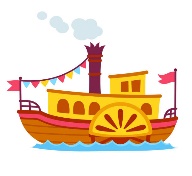 施設長　福永政和新年度がスタートし、一ヶ月が経ちました。国内外ともに新型コロナ感染による経済への懸念、また、ロシアのウクライナ侵攻による紛争など世界的な不安な情勢が続いております。平穏な日々を送れることが、いかに幸せかをかみしめる毎日ですね。さて、ここつかわきでは“自治会”の発足や“ピクニックデの日”を設定するなど新たな取り組みを始めました。さっそく、自治会から要望のあった誕生会を復活して開催しましたが、ここつかわきに長年いらっしゃる利用者さんは、よく昔の話をしてくれます。桜の木の植樹やグラウンドの芝を植えたこと、鶏を飼っていて生んだ卵で料理したこと、国内外旅行・・・。時は流れ、年齢は増しても、やはり楽しみは生きがいでもあります。また、「こんなことをしたい」「こうしよう」と発することは意思表示や自己決定であり、その実現こそが生きがいとも言えます。私たち職員は、そうした機会を多く設け、実現させてあげることも大切な支援であると考えます。もちろんコロナの状況を踏まえなが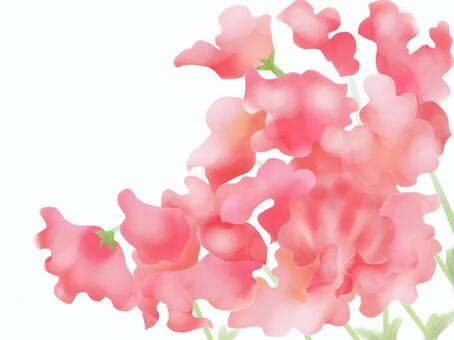 らではありますが、キャンプや旅行など今年度も利用者の方々が楽しめるような活動を推進していきたいと考えています。どうぞ引き続き新年度も御理解と御支援を賜りますようよろしくお願い申し上げます。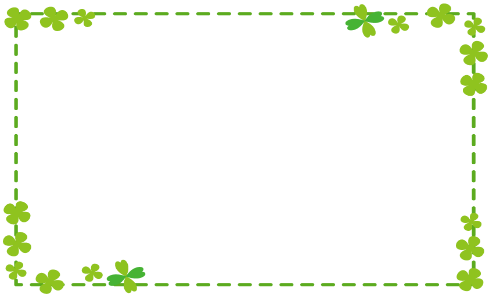 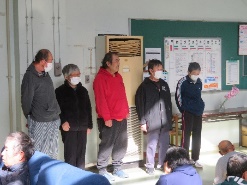 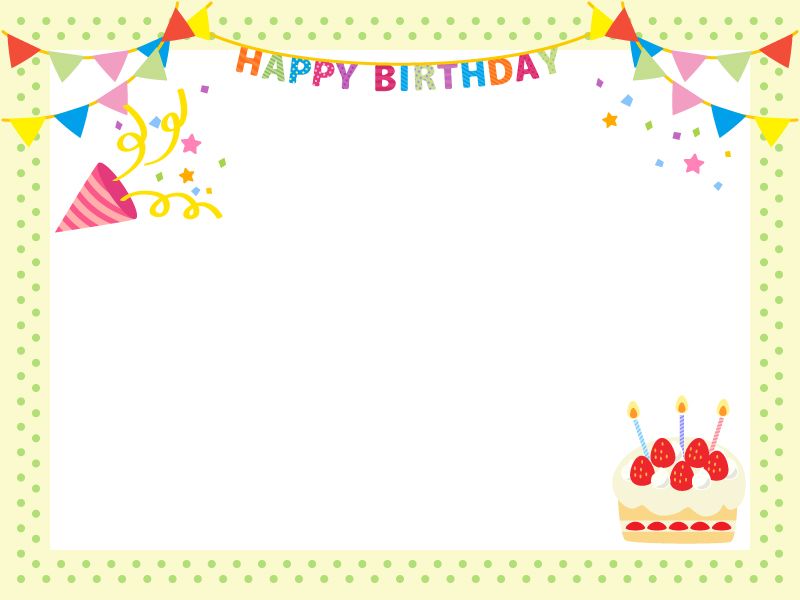 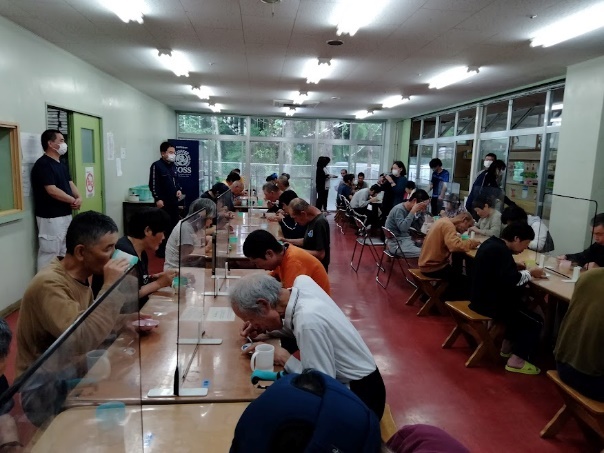 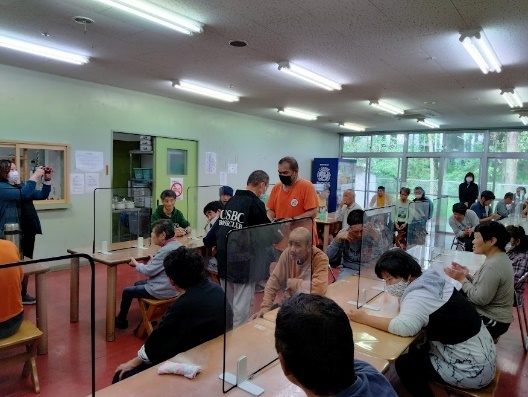 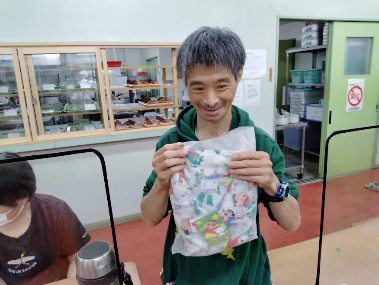 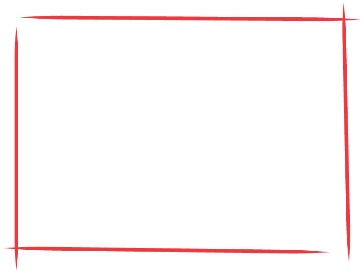 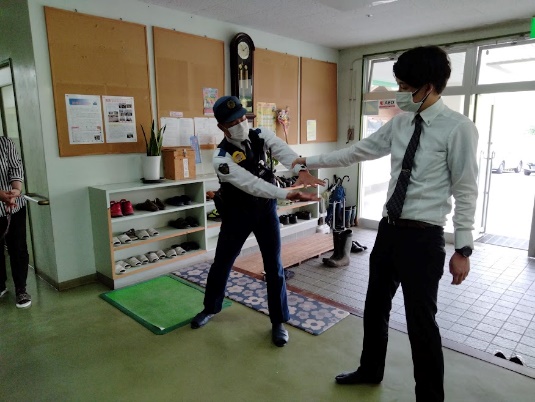 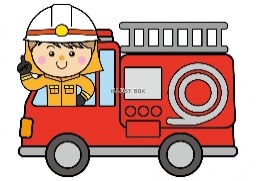 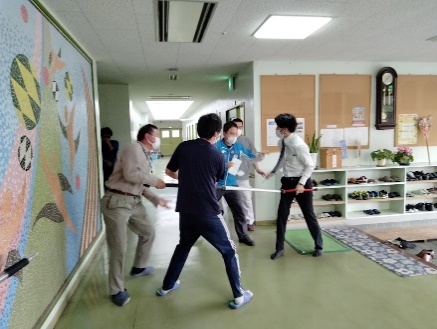 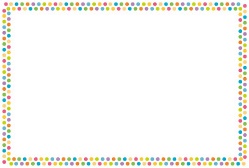 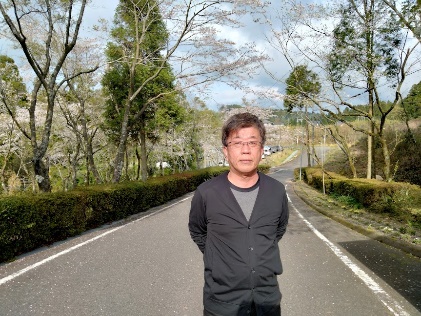 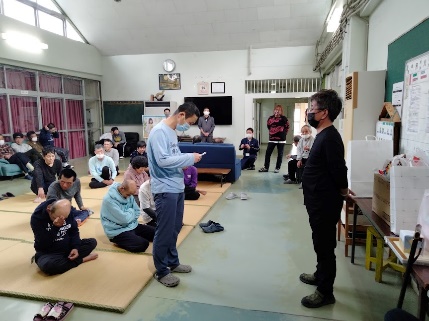 